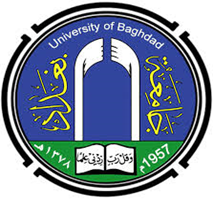    رئاسة جامعة بغداد   قسم الشؤون العلميةتعديل عنوان بحث   ملاحظة: يتم طباعة الاستمارةالكلية/ المعهد/ المركزالقسم/ الفرع العلميعنوان البحث قبل التعديلعنوان البحث بعد التعديلالعام الدراسي الذي اقر فيه البحثاسم الباحث الثلاثيالشهادةاللقب العلميجهة الانتساب(ملاحظة: يذكر أسماء جميع الباحثين من جامعة بغداد حصراً)أسباب التعديلرأي اللجنة العلميةتوقيع رئيس اللجنة العلميةتوقيع رئيس اللجنة العلميةتوقيع رئيس القسم/ الفرع العلميتوقيع رئيس القسم/ الفرع العلمي